Уважаемые предприниматели Корочанского района! Информируем Вас о необходимости получения статуса «социальное предприятие» и возможности получения гранта в рамках реализации федерального проекта «Создание условий для легкого старта и комфортного ведения бизнеса» национального проекта «Малое и среднее предпринимательство и поддержка индивидуальной предпринимательской инициативы».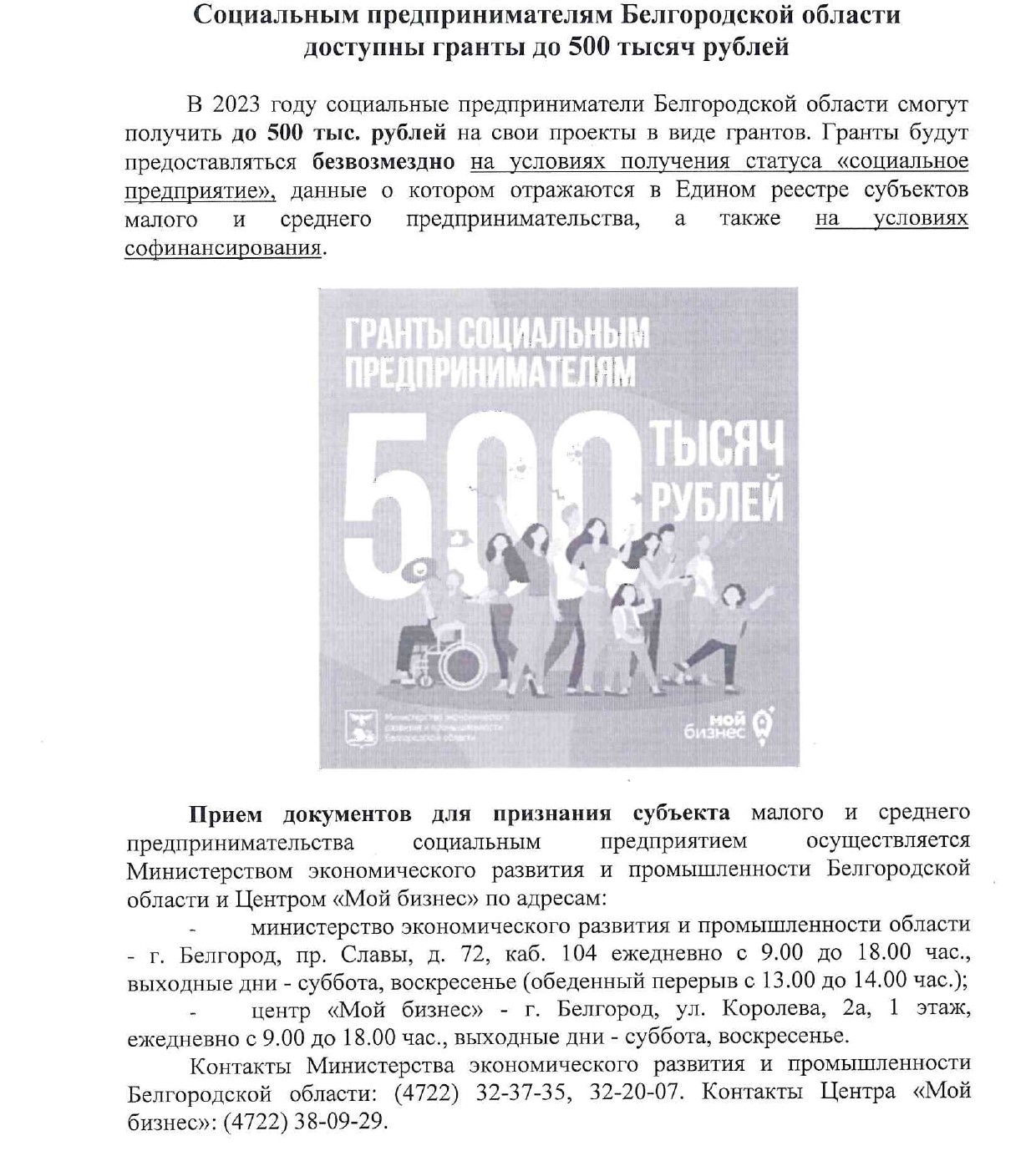 